Max MustermannMusterstraße 3807384 MusterstadtMusterunternehmen GmbHHerr Mark MüllerMusterstraße 1589321 MusterstadtMusterstadt, 1. August 2023Bewerbung um eine Stelle als Hausmeister
Ab dem 01.09.2023; Kennziffer: 4202023Sehr geehrter Herr Müller,mit großem Interesse habe ich auf Ihrer Webseite erfahren, dass Sie derzeit eine Stelle als Hausmeister anbieten. Als gelernter Zimmerer mit mehr als 5 Jahren Berufserfahrung in einem großen Hausmeisterserviceunternehmen bringe ich fundierte Kenntnisse im Bereich der Pflege und Instandhaltung von Gebäuden und Außenanlagen mit.In meiner vorherigen Tätigkeit war ich Hausmeister in einem großen Bürokomplex mit Außenanlage. Hier habe ich die wichtigsten Instandhaltungsmaßnahmen an Türen, Fenstern und Einrichtungen der Außenanlage, wie zum Beispiel Sitzgelegenheiten, durchgeführt. Zudem war es meine Aufgabe, die Handwerkerfirmen mit größeren Reparaturarbeiten zu beauftragen und die Termine zu koordinieren, um zeitnah die Lösungen für Probleme umzusetzen. Mein Vorgesetzter lobte hierbei besonders meine sorgfältige und zügige Arbeitsweise. Für Mäh- und Pflegearbeiten in Außenanlagen habe ich zudem an verschiedenen Schulungen teilgenommen. Ich bin überzeugt, dass ich durch meine Erfahrung und mein Know-how einen wertvollen Beitrag zu Ihrem Unternehmen leisten kann. Gerne stehe ich Ihnen für ein persönliches Gespräch zur Verfügung, um meine Qualifikationen und Erfahrungen im Detail zu besprechen.Mit freundlichen Grüßen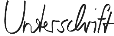 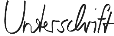 Max Mustermann